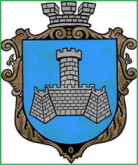 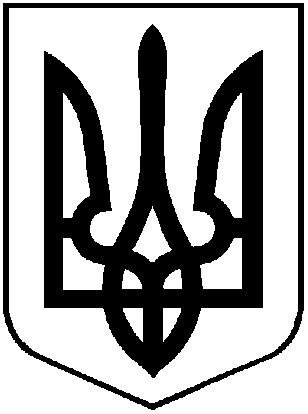 УКРАЇНАХМІЛЬНИЦЬКА МІСЬКА РАДАВІННИЦЬКОЇ ОБЛАСТІВиконавчий комітет                          Р І Ш Е Н Н Я                 проєктвід                    2021 р.                                                             №Про затвердження Порядку фінансуваннявидатків бюджету Хмільницької міської територіальної громади            Відповідно до Бюджетного кодексу України, наказу Міністерства фінансів  України від 23.08.2012 р. № 938 "Про затвердження Порядку казначейського обслуговування місцевих бюджетів" (зі змінами та доповненнями), зареєстрованого в Міністерстві юстиції України 12.09.2012 року № 1569/21881, з метою організації своєчасного фінансування головних розпорядників, розпорядників та одержувачів коштів бюджету Хмільницької міської територіальної громади (далі – міського бюджету), посилення контролю за ефективним та раціональним використанням коштів міського бюджету, керуючись ст.ст. 28, 59 Закону України "Про місцеве самоврядування в Україні" (зі змінами), виконавчий комітет міської радиВ И Р І Ш И В:Затвердити Порядок фінансування видатків бюджету Хмільницької міської територіальної громади згідно додатку № 1.	2. Головним розпорядникам, розпорядникам та одержувачам коштів міського бюджету, визначених рішенням Хмільницької міської ради про бюджет Хмільницької міської територіальної громади неухильно дотримуватись вимог Порядку фінансування видатків  бюджету Хмільницької міської територіальної громади, затвердженого цим рішенням.3. Визнати таким, що втратило чинність рішення виконавчого комітету міської ради від 24 березня 2020 року № 109 "Про затвердження Порядку фінансування видатків бюджету Хмільницької міської об'єднаної територіальної громади".4. Архівному відділу міської ради у документах постійного зберігання зазначити факт та підстави втрати чинності рішення, зазначеного у п.3 цього рішення. 5. Контроль за виконанням цього рішення покласти на  начальника фінансового управління Хмільницької  міської ради Тищенко Т.П.	Міський голова 							М.В. Юрчишин							Додаток №1							до проєкту  рішення виконкому							міської ради							від                    2021 року №      П О Р Я Д О Кфінансування видатків бюджету Хмільницької міської територіальної громадиПорядок фінансування видатків бюджету Хмільницької міської територіальної громади  (далі - Порядок) розроблено відповідно до вимог Бюджетного кодексу України, постанов  Кабінету Міністрів України від 15 грудня 2010 року № 1132 "Про затвердження Порядку перерахування міжбюджетних трансфертів" (із змінами), від 14 січня 2015 року № 6 "Деякі питання надання освітньої субвенції з державного бюджету місцевим бюджетам" (зі змінами), наказу Міністерства фінансів України від 23 серпня 2012 р. № 938 "Про затвердження Порядку казначейського обслуговування місцевих бюджетів", зареєстрованого в Міністерстві юстиції України 12 вересня 2012 року за  № 1569/21881 (зі змінами та доповненнями) та інших актів чинного законодавства України.Цей порядок визначає механізм поточного фінансування головних розпорядників, розпорядників та одержувачів коштів міського бюджету за рахунок коштів загального та спеціального фондів міського бюджету в межах затверджених бюджетних асигнувань та відповідно до помісячного розпису видатків міського бюджету.3. Метою прийняття цього Порядку є організація роботи щодо здійснення своєчасного фінансування головних розпорядників, розпорядників та одержувачів коштів міського бюджету, а також посилення контролю за ефективним та раціональним використанням коштів міського бюджету, недопущення необґрунтованих та довготривалих залишків коштів на їх рахунках і недопущення виникнення простроченої заборгованості.4. Дія цього Порядку поширюється на головних розпорядників коштів міського бюджету, визначених рішенням сесії міської ради  про бюджет Хмільницької міської територіальної громади  на відповідний рік, а також на підвідомчих їм розпорядників та одержувачів коштів, які входять до складу їх мережі та фінансуються за рахунок коштів міського бюджету.	5. Фінансування головних розпорядників коштів міського бюджету здійснюється фінансовим управлінням Хмільницької  міської ради щомісячно протягом відповідного бюджетного року, в межах передбачених в міському  бюджеті місячних бюджетних призначень із врахуванням недофінансованих (перехідних) залишків бюджетних призначень у попередні місяці та виключно у разі наявності зареєстрованих фінансових зобов’язань (крім оплати праці з нарахуваннями, міжбюджетних трансфертів та капітальних видатків) в органах Державної казначейської служби України.	6. Основне щомісячне фінансування здійснюється фінансовим управлінням Хмільницької міської ради  п’ять разів на місяць: перше  – 2-4 числа, друге – 12-14 числа, третє – 18-19 числа, четверте – 21-23 числа, п’яте – 27-29 числа місяця, а у разі припадання цих дат на вихідні або святкові дні – на наступний робочий день, відповідно до поданої головними розпорядниками коштів, розпорядниками коштів нижчого рівня міського бюджету заявки на фінансування із зазначенням необхідних обсягів фінансування у розрізі кодів програмної класифікації видатків та кредитування місцевого бюджету (КПКВКМБ) і кодів економічної класифікації видатків (КЕКВ) з обґрунтуванням нагальної необхідності здійснення такого фінансування, яка подається до фінансового управління Хмільницької міської ради, але не в останній робочий день місяця. В окремих випадках допускається позачергове фінансування, в тому числі і у разі недостатності коштів на котловому рахунку міського бюджету на дату останнього фінансування, відповідно до поданих заявок головними розпорядниками коштів та розпорядниками коштів нижчого рівня міського  бюджету з обґрунтуванням нагальної необхідності здійснення такого фінансування.	7. Фінансування капітальних видатків здійснюється фінансовим управлінням Хмільницької міської ради у режимі основного та позачергового фінансування, відповідно до поданих заявок головними розпорядниками коштів міського бюджету у розрізі розпорядників нижчого рівня, кодів програмної класифікації видатків та кредитування місцевого бюджету (КПКВКМБ) і кодів економічної класифікації видатків (КЕКВ) з обґрунтуванням необхідності здійснення такого фінансування.          8. Головні розпорядники, розпорядники та одержувачі коштів міського бюджету здійснюють реєстрацію бюджетних зобов’язань в органах  Державної  казначейської служби України п’ять разів на місяць, орієнтуючись на дати здійснення основного фінансування, визначені у пункті 6 цього Порядку з врахуванням граничних термінів реєстрації фінансових зобов’язань, визначених чинним законодавством України. 	9. У процесі реєстрації фінансових  зобов’язань в органах Державної казначейської служби України, при поданні заявок на фінансування видатків та при підготовці розпоряджень на фінансування у терміни основного п’ятиразового фінансування, визначені пунктом 6 Порядку, фінансове управління Хмільницької міської ради, головні розпорядники коштів міського бюджету, розпорядники та одержувачі коштів враховують пріоритетну черговість фінансування видатків, а саме:перша черга – оплата праці з відповідними нарахуваннями;друга черга – енергоносії та комунальні послуги, інші захищені видатки;третя черга – невідкладні та першочергові незахищені видатки;четверта черга – інші незахищені видатки;п’ята черга – капітальні видатки (у разі наявності достатніх підстав для їх фінансування – закінчення закупівель, підписання актів виконаних робіт тощо).У разі виникнення обставин щодо необхідності невідкладного фінансування поточних та капітальних видатків, як у режимі основного, так і позачергового фінансування, пріоритетну черговість фінансування може бути змінено за рішенням фінансового управління Хмільницької міської ради за умови відповідного обґрунтування головного розпорядника коштів міського бюджету.10. Фінансове управління Хмільницької міської ради готує розпорядження про виділення коштів загального фонду міського бюджету в межах наявних бюджетних призначень у терміни, визначені пунктом 6 цього Порядку, виключно по тих видатках, по яких  зареєстровані бюджетні зобов’язання в органах  Державної казначейської служби України (крім оплати праці з нарахуваннями, міжбюджетних трансфертів).11. Розпорядження про виділення коштів спеціального фонду (бюджету розвитку) міського бюджету на капітальні видатки готується відповідно до заявок головних розпорядників коштів міського бюджету. Реєстрація фінансових зобов’язань по видатків капітального характеру здійснюється відповідно до профінансованих сум згідно розпоряджень про виділення коштів спеціального фонду (бюджету розвитку) міського бюджету. 12. Відповідальність за своєчасність та пріоритетність черговості реєстрації  фінансових зобов’язань в органах Державної казначейської служби України, поданих заявок на фінансування до фінансового управління Хмільницької міської ради, забезпечення розподілу коштів між   розпорядниками коштів нижчого рівня  та одержувачами коштів міського бюджету і подання його органам Державної казначейської служби України, а також за дотримання при цьому нормативно-правових актів з питань публічних закупівель, покладається на головного розпорядника коштів міського бюджету.13. Фінансове управління Хмільницької міської ради може  відмовити головному розпоряднику коштів міського бюджету в основному поточному та /або позачерговому фінансуванні (припинити фінансування) у разі порушення бюджетного законодавства та цього Порядку.Відмова у фінансуванні  (припинення фінансування) оформляється листом на адресу головного розпорядника коштів міського бюджету з наведенням відповідного обґрунтування та з пропозиціями щодо вжиття заходів щодо усунення порушень та недоліків.14. Фінансове управління Хмільницької міської ради за наявністю відповідного рішення Хмільницької міської ради з наступного дня після проведення основного щомісячного фінансування, відповідно термінів, визначених пунктом 6 цього Порядку, має повне право розміщувати тимчасово вільні кошти міського бюджету на вкладних (депозитних) рахунках в установах банку – переможця конкурсного відбору на таке розміщення із додержанням статті 16 Бюджетного кодексу України та Постанов Кабінету Міністрів України.15. Фінансове управління Хмільницької міської ради враховує прогнозну потребу в коштах на ймовірне позапланове фінансування головних розпорядників коштів міського бюджету у разі виникнення невідкладної потреби та виходячи з цього, резервує відповідний залишок коштів на котловому рахунку загального фонду міського бюджету  у визначеному (розрахунковому) обсязі, але не менше, ніж 1,0 млн грн.16. Пропозиції щодо внесення змін в поточному та наступному місяцях до кошторисів, помісячних розписів та планів використання коштів підвідомчих розпорядників та одержувачів коштів подаються, як правило, головними розпорядниками коштів міського бюджету фінансовому управлінню Хмільницької міської ради не частіше одного разу на місяць, а саме 15-20 числа місяця, в якому вносяться названі зміни.Зазначені  пропозиції подаються разом із супровідним листом, у якому наводиться детальне обґрунтування запропонованих змін в розрізі відповідних кодів програмної класифікації видатків та кредитування місцевого бюджету (КПКВКМБ) і кодів економічної класифікації видатків (КЕКВ) з обов’язковим наданням копій звернень підвідомчих розпорядників та одержувачів коштів. Керуючий справами виконавчого комітетуХмільницької міської ради		    			                 С.П. Маташ